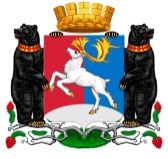 Камчатский крайАдминистрация  городского  округа «посёлок Палана»ПОСТАНОВЛЕНИЕОб определении управляющей организации для управления многоквартирным домом, расположенным по адресу: Камчатский край, пгт Палана, ул. Поротова, д. 15 «А»В соответствии с частью 17 статьи 161 Жилищного кодекса РФ, постановлением Правительства РФ от 21.12.2018 № 1616 «Об утверждении Правил определения управляющей организации для управления многоквартирным домом, в отношении которого собственниками помещений в многоквартирном доме не выбран способ управления таким домом или выбранный способ управления не реализован, не определена управляющая организация, и о внесении изменений в некоторые акты Правительства Российской Федерации», Уставом городского округа «поселок Палана»,АДМИНИСТРАЦИЯ ПОСТАНОВЛЯЕТ:1. Определить муниципальное унитарное предприятие «Муниципальный информационно-расчетный центр» пгт Палана (ИНН 8200002169) управляющей организацией для управления многоквартирным домом, расположенным по адресу: Камчатский край, пгт Палана, ул. Поротова, д. 15 «А», до выбора собственниками помещений в многоквартирном доме способа управления многоквартирным домом или до заключения договора управления многоквартирным домом с управляющей организацией, определенной собственниками помещений в многоквартирном доме или по результатам открытого конкурса, предусмотренного частью 4 статьи 161 Жилищного кодекса РФ, но не более одного года. 2. Определить перечень работ и (или) услуг по управлению многоквартирным домом, услуг и работ по содержанию и ремонту общего имущества в многоквартирном доме согласно постановлению Правительства Российской Федерации от 03.04.2013 № 290 «О минимальном перечне услуг и работ, необходимых для обеспечения надлежащего содержания общего имущества в многоквартирном доме, и порядке их оказания и выполнения» (приложение 1).3. Определить плату за содержание жилого помещения в размере 60,79 рублей на 1 квадратный метр помещения (жилого, нежилого) в многоквартирном доме в месяц из расчета:- услуги по содержанию общедомового имущества – 34,09 рублей на 1 квадратный метр помещения (жилого, нежилого) в многоквартирном доме в месяц;- услуги по управлению МКД – 14,2 рублей на 1 квадратный метр помещения (жилого, нежилого) в многоквартирном доме в месяц;- взносы на текущий ремонт – 12,5 рублей на 1 квадратный метр помещения (жилого, нежилого) в многоквартирном доме в месяц.4. Разместить настоящее постановление в государственной информационной системе жилищно-коммунального хозяйства и на официальном сайте Администрации городского округа «поселок Палана» в информационно-телекоммуникационной сети «Интернет».5. Направить настоящее постановление управляющей организации МУП «МИРЦ» пгт Палана, Государственной жилищной инспекции Камчатского края, ресурсоснабжающим организациям и собственникам помещений в многоквартирном доме.6. Контроль исполнения настоящего постановления оставляю за собой.7. Настоящее постановление вступает в силу с момента его подписания.Глава городского округа «поселок Палана»	О.П. МохиреваПриложение1 к постановлению Администрациигородского округа «поселок Палана»Перечень работ и (или) услуг по управлению многоквартирным домом, услуг и работ по содержанию и ремонту общего имущества в многоквартирном, расположенном по адресу: Камчатский край, пгт Палана, ул. Поротова, д. 15 «А»	I. Работы, необходимые для надлежащего содержания несущих конструкций (фундаментов, стен, колонн и столбов, перекрытий и покрытий, балок, ригелей, лестниц, несущих элементов крыш) и ненесущих конструкций (перегородок, внутренней отделки, полов) многоквартирных домовII. Работы, необходимые для надлежащего содержания оборудования и систем инженерно-технического обеспечения, входящих в состав общего имущества в многоквартирном домеIII. Работы и услуги по содержанию иного общего имущества в многоквартирном домек посНаименование работ и услугПериодичность выполнения работ и оказания услугГодовая плата (рублей)Стоимость на  общей площади (рублей в месяц)1. Работы, выполняемые в отношении всех видов фундаментов:1. Работы, выполняемые в отношении всех видов фундаментов:1. Работы, выполняемые в отношении всех видов фундаментов:1. Работы, выполняемые в отношении всех видов фундаментов: 1.1.   проверка соответствия параметров вертикальной планировки территории вокруг здания проектным параметрам. Устранение выявленных нарушений – в соответствии с п.1.51 раз в год 1.2.     проверка технического состояния видимых частей конструкций с выявлением:       признаков неравномерных осадок фундаментов всех типов;коррозии арматуры, расслаивания, трещин, выпучивания, отклонения от вертикали в домах с бетонными, железобетонными и каменными фундаментами;1 раз в год2554,200,10 1.3       при выявлении нарушений - разработка контрольных шурфов в местах обнаружения дефектов, детальное обследование и составление плана мероприятий по устранению причин нарушения и восстановлению эксплуатационных свойств конструкций;По мере необходимости с учетом п. 1 Приложения1.4.  проверка состояния гидроизоляции фундаментов и систем водоотвода фундамента. При выявлении нарушений - восстановление их работоспособности. в соответствии с п.1.51.5. Устранение выявленных нарушений из п.1.1 и восстановление работоспособности из п.1.4. производится отдельно за счет средств собираемых на проведение текущего ремонта и в стоимость оплаты за содержание ОДИ не включаются1.5. Устранение выявленных нарушений из п.1.1 и восстановление работоспособности из п.1.4. производится отдельно за счет средств собираемых на проведение текущего ремонта и в стоимость оплаты за содержание ОДИ не включаются1.5. Устранение выявленных нарушений из п.1.1 и восстановление работоспособности из п.1.4. производится отдельно за счет средств собираемых на проведение текущего ремонта и в стоимость оплаты за содержание ОДИ не включаются1.5. Устранение выявленных нарушений из п.1.1 и восстановление работоспособности из п.1.4. производится отдельно за счет средств собираемых на проведение текущего ремонта и в стоимость оплаты за содержание ОДИ не включаются2. Работы, выполняемые в зданиях с подвалами:2. Работы, выполняемые в зданиях с подвалами:2. Работы, выполняемые в зданиях с подвалами:2. Работы, выполняемые в зданиях с подвалами:2.1. проверка температурно-влажностного режима подвальных помещений и при выявлении нарушений устранение причин его нарушения, в соответствии с п.2.4по жалобам населения2.2. проверка состояния помещений подвалов, входов в подвалы и приямков, принятие мер, исключающих подтопление, захламление, загрязнение и загромождение таких помещений, а также мер, обеспечивающих их вентиляцию в соответствии с проектными требованиями; при уборке подвала принимается норматив 0,1кг с 1м2 площади подвала 1 раз в год в теплый период(июнь-сентябрь)62 067,062,432.3.     контроль за состоянием дверей подвалов и технических подполий, запорных устройств на них. Устранение выявленных неисправностей, 2 раз в год20 944,440,822.4.Устранение причин нарушений из п.2.1, 2.2 и п.2.3 производится отдельно за счет средств собираемых на проведение текущего ремонта 2.4.Устранение причин нарушений из п.2.1, 2.2 и п.2.3 производится отдельно за счет средств собираемых на проведение текущего ремонта 2.4.Устранение причин нарушений из п.2.1, 2.2 и п.2.3 производится отдельно за счет средств собираемых на проведение текущего ремонта 2.4.Устранение причин нарушений из п.2.1, 2.2 и п.2.3 производится отдельно за счет средств собираемых на проведение текущего ремонта 3. Работы, выполняемые для надлежащего содержания стен многоквартирных домов:3. Работы, выполняемые для надлежащего содержания стен многоквартирных домов:3. Работы, выполняемые для надлежащего содержания стен многоквартирных домов:3. Работы, выполняемые для надлежащего содержания стен многоквартирных домов:3.1.  выявление отклонений от проектных условий эксплуатации, несанкционированного изменения конструктивного решения, признаков потери несущей способности, наличия деформаций, нарушения теплозащитных свойств, гидроизоляции между цокольной частью здания и стенами, неисправности водоотводящих устройств;По мере необходимости3.2. выявление следов коррозии, деформаций и трещин в местах расположения арматуры и закладных деталей, наличия трещин в местах примыкания внутренних поперечных стен к наружным стенам из несущих и самонесущих панелей, из крупноразмерных блоков;2 раза в год2554,200,103.3. в случае выявления повреждений и нарушений - составление плана мероприятий по инструментальному обследованию стен, восстановлению проектных условий их эксплуатации и его выполнение. в соответствии с п.3.4По мере необходимости3.4. Устранение выявленных нарушений из п.3.1. и п.3.3. производится отдельно за счет средств собираемых на проведение текущего ремонта  и в стоимость оплаты за содержание ОДИ не включаются3.4. Устранение выявленных нарушений из п.3.1. и п.3.3. производится отдельно за счет средств собираемых на проведение текущего ремонта  и в стоимость оплаты за содержание ОДИ не включаются3.4. Устранение выявленных нарушений из п.3.1. и п.3.3. производится отдельно за счет средств собираемых на проведение текущего ремонта  и в стоимость оплаты за содержание ОДИ не включаются3.4. Устранение выявленных нарушений из п.3.1. и п.3.3. производится отдельно за счет средств собираемых на проведение текущего ремонта  и в стоимость оплаты за содержание ОДИ не включаются4. Работы, выполняемые в целях надлежащего содержания перекрытий и покрытий многоквартирных домов:4. Работы, выполняемые в целях надлежащего содержания перекрытий и покрытий многоквартирных домов:4. Работы, выполняемые в целях надлежащего содержания перекрытий и покрытий многоквартирных домов:4. Работы, выполняемые в целях надлежащего содержания перекрытий и покрытий многоквартирных домов:4.1. выявление нарушений условий эксплуатации, несанкционированных изменений конструктивного решения, выявления прогибов, трещин и колебаний; при необходимости произвести инструментальный ремонт2 раза в год2554,200,104.2. выявление наличия, характера и величины трещин в теле перекрытия и в местах примыканий к стенам, отслоения защитного слоя бетона и оголения арматуры, коррозии арматуры в домах с перекрытиями и покрытиями из монолитного железобетона и сборных железобетонных плит;  при необходимости произвести инструментальный ремонт с учетом2 раза в год2554,200,104.3 выявление наличия, характера и величины трещин, смещения плит одной относительно другой по высоте, отслоения выравнивающего слоя в заделке швов, следов протечек или промерзаний на плитах и на стенах в местах опирания, отслоения защитного слоя бетона и оголения арматуры, коррозии арматуры в домах с перекрытиями и покрытиями из сборного железобетонного настила;  при необходимости произвести инструментальный ремонт с учетом2 раза в год2554,200,104.4. проверка состояния утеплителя, гидроизоляции и звукоизоляции, адгезии отделочных слоев к конструкциям перекрытия (покрытия);4.5. при выявлении повреждений и нарушений - разработка плана восстановительных работ (при необходимости), проведение восстановительных работ.1 раз в год4.6.  проведение восстановительных работ из п.4.5. производится отдельно за счет средств собираемых на проведение текущего ремонта  и в стоимость оплаты за содержание ОДИ не включаются4.6.  проведение восстановительных работ из п.4.5. производится отдельно за счет средств собираемых на проведение текущего ремонта  и в стоимость оплаты за содержание ОДИ не включаются4.6.  проведение восстановительных работ из п.4.5. производится отдельно за счет средств собираемых на проведение текущего ремонта  и в стоимость оплаты за содержание ОДИ не включаются4.6.  проведение восстановительных работ из п.4.5. производится отдельно за счет средств собираемых на проведение текущего ремонта  и в стоимость оплаты за содержание ОДИ не включаются5. Работы, выполняемые в целях надлежащего содержания балок (ригелей) перекрытий и покрытий многоквартирных домов:5. Работы, выполняемые в целях надлежащего содержания балок (ригелей) перекрытий и покрытий многоквартирных домов:5. Работы, выполняемые в целях надлежащего содержания балок (ригелей) перекрытий и покрытий многоквартирных домов:5. Работы, выполняемые в целях надлежащего содержания балок (ригелей) перекрытий и покрытий многоквартирных домов:5.1. контроль состояния и выявление нарушений условий эксплуатации, несанкционированных изменений конструктивного решения, устойчивости, прогибов, колебаний и трещин;2 раза в год2554,200,105.2. выявление поверхностных отколов и отслоения защитного слоя бетона в растянутой зоне, оголения и коррозии арматуры, крупных выбоин и сколов бетона в сжатой зоне в домах с монолитными и сборными железобетонными балками перекрытий и покрытий;2 раза в год5.3. при выявлении повреждений и нарушений - разработка плана восстановительных работ (при необходимости), проведение восстановительных работ.1 раз в год5.4. проведение восстановительных работ из п. 5.2. и п.5.3. производится отдельно за счет средств собираемых на проведение текущего ремонта  и в стоимость оплаты за содержание ОДИ не включаются5.4. проведение восстановительных работ из п. 5.2. и п.5.3. производится отдельно за счет средств собираемых на проведение текущего ремонта  и в стоимость оплаты за содержание ОДИ не включаются5.4. проведение восстановительных работ из п. 5.2. и п.5.3. производится отдельно за счет средств собираемых на проведение текущего ремонта  и в стоимость оплаты за содержание ОДИ не включаются5.4. проведение восстановительных работ из п. 5.2. и п.5.3. производится отдельно за счет средств собираемых на проведение текущего ремонта  и в стоимость оплаты за содержание ОДИ не включаются6. Работы, выполняемые в целях надлежащего содержания крыш многоквартирных домов:6. Работы, выполняемые в целях надлежащего содержания крыш многоквартирных домов:6. Работы, выполняемые в целях надлежащего содержания крыш многоквартирных домов:6. Работы, выполняемые в целях надлежащего содержания крыш многоквартирных домов:6.1. проверка кровли на отсутствие протечек;2 раза в год2554,200,106.2 проверка состояния защитных бетонных плит и ограждений, фильтрующей способности дренирующего слоя, мест опирания железобетонных коробов и других элементов на эксплуатируемых крышах;По мере необходимостис учетом п.6.5.6.3. проверка и при необходимости очистка кровли и водоотводящих устройств от мусора, грязи, препятствующих стоку дождевых и талых вод в теплый период года;Очистка кровли от скопления снега и наледи (сбивание сосулек) весь периметр крыши, за исключением сторон с отсутствием доступа, включая балконы последних этажей, козырьки подъездовПо заявке с учетом п. 6.56.4. при выявлении нарушений, приводящих к протечкам, - незамедлительное их устранение. В остальных случаях, в том числе, если протечку незамедлительно устранить невозможно или стоимость таких работ превышает 5 тыс. руб. - разработка плана восстановительных работ (при необходимости), проведение восстановительных работ с учетом п.6.5.6.5. проведение восстановительных работ из п. 6.2., п. 6.4  и очистка из п. 6.3 производится отдельно за счет средств собираемых на проведение текущего ремонта  и в стоимость оплаты за содержание ОДИ не включаются6.5. проведение восстановительных работ из п. 6.2., п. 6.4  и очистка из п. 6.3 производится отдельно за счет средств собираемых на проведение текущего ремонта  и в стоимость оплаты за содержание ОДИ не включаются6.5. проведение восстановительных работ из п. 6.2., п. 6.4  и очистка из п. 6.3 производится отдельно за счет средств собираемых на проведение текущего ремонта  и в стоимость оплаты за содержание ОДИ не включаются6.5. проведение восстановительных работ из п. 6.2., п. 6.4  и очистка из п. 6.3 производится отдельно за счет средств собираемых на проведение текущего ремонта  и в стоимость оплаты за содержание ОДИ не включаются7. Работы, выполняемые в целях надлежащего содержания лестниц многоквартирных домов:7. Работы, выполняемые в целях надлежащего содержания лестниц многоквартирных домов:7. Работы, выполняемые в целях надлежащего содержания лестниц многоквартирных домов:7. Работы, выполняемые в целях надлежащего содержания лестниц многоквартирных домов:7.1. выявление деформации и повреждений в несущих конструкциях, надежности крепления ограждений, выбоин и сколов в ступенях;1 раз в год2554,200,107.2  выявление наличия и параметров трещин в сопряжениях маршевых плит с несущими конструкциями, оголения и коррозии арматуры, нарушения связей в отдельных проступях в домах с железобетонными лестницами;  с учетом п.7.4.7.3. при выявлении повреждений и нарушений - разработка плана восстановительных работ (при необходимости), проведение восстановительных работ; с учетом п.7.4.7.4 проведение восстановительных работ из п. 7.2. и п.7.3. производится отдельно за счет средств собираемых на проведение текущего ремонта  и в стоимость оплаты за содержание ОДИ не включаются7.4 проведение восстановительных работ из п. 7.2. и п.7.3. производится отдельно за счет средств собираемых на проведение текущего ремонта  и в стоимость оплаты за содержание ОДИ не включаются7.4 проведение восстановительных работ из п. 7.2. и п.7.3. производится отдельно за счет средств собираемых на проведение текущего ремонта  и в стоимость оплаты за содержание ОДИ не включаются7.4 проведение восстановительных работ из п. 7.2. и п.7.3. производится отдельно за счет средств собираемых на проведение текущего ремонта  и в стоимость оплаты за содержание ОДИ не включаются8. Работы, выполняемые в целях надлежащего содержания фасадов многоквартирных домов:8. Работы, выполняемые в целях надлежащего содержания фасадов многоквартирных домов:8. Работы, выполняемые в целях надлежащего содержания фасадов многоквартирных домов:8. Работы, выполняемые в целях надлежащего содержания фасадов многоквартирных домов:8.1. выявление нарушений отделки фасадов и их отдельных элементов, ослабления связи отделочных слоев со стенами, нарушений сплошности и герметичности наружных водостоков;2 раза в год2554,200,108.2. выявление нарушений и эксплуатационных качеств несущих конструкций, гидроизоляции, элементов металлических ограждений на балконах, лоджиях и козырьках;2 раза в год2554,200,108.3. контроль состояния и восстановление или замена отдельных элементов крылец и зонтов над входами в здание, в подвалы и над балконами; с учетом п.8.6.2 раза в год2554,200,108.4. контроль состояния и восстановление плотности притворов входных дверей, самозакрывающихся устройств (доводчики, пружины), ограничителей хода дверей (остановы);1 раз в месяц2554,200,108.5. при выявлении повреждений и нарушений - разработка плана восстановительных работ (при необходимости), проведение восстановительных работ с учетом п.8.6.8.6.  восстановление или замена отдельных элементов крылец и зонтов над входами в здание, в подвалы и над балконами из п.8.3, а также проведение восстановительных работ из п.8.5. производится отдельно за счет средств собираемых на проведение текущего ремонта  и в стоимость оплаты за содержание ОДИ не включаются8.6.  восстановление или замена отдельных элементов крылец и зонтов над входами в здание, в подвалы и над балконами из п.8.3, а также проведение восстановительных работ из п.8.5. производится отдельно за счет средств собираемых на проведение текущего ремонта  и в стоимость оплаты за содержание ОДИ не включаются8.6.  восстановление или замена отдельных элементов крылец и зонтов над входами в здание, в подвалы и над балконами из п.8.3, а также проведение восстановительных работ из п.8.5. производится отдельно за счет средств собираемых на проведение текущего ремонта  и в стоимость оплаты за содержание ОДИ не включаются8.6.  восстановление или замена отдельных элементов крылец и зонтов над входами в здание, в подвалы и над балконами из п.8.3, а также проведение восстановительных работ из п.8.5. производится отдельно за счет средств собираемых на проведение текущего ремонта  и в стоимость оплаты за содержание ОДИ не включаются9. Работы, выполняемые в целях надлежащего содержания внутренней отделки многоквартирных домов, - проверка состояния внутренней отделки. При наличии угрозы обрушения отделочных слоев или нарушения защитных свойств отделки по отношению к несущим конструкциям и инженерному оборудованию - устранение выявленных нарушений с учетом п.9.1.1 раз в год2554,200,109.1.  Устранение выявленных нарушений из п.9 производится отдельно за счет средств собираемых на проведение текущего ремонта  и в стоимость оплаты за содержание ОДИ не включаются9.1.  Устранение выявленных нарушений из п.9 производится отдельно за счет средств собираемых на проведение текущего ремонта  и в стоимость оплаты за содержание ОДИ не включаются9.1.  Устранение выявленных нарушений из п.9 производится отдельно за счет средств собираемых на проведение текущего ремонта  и в стоимость оплаты за содержание ОДИ не включаются9.1.  Устранение выявленных нарушений из п.9 производится отдельно за счет средств собираемых на проведение текущего ремонта  и в стоимость оплаты за содержание ОДИ не включаются10. Работы, выполняемые в целях надлежащего содержания оконных и дверных заполнений помещений, относящихся к общему имуществу в многоквартирном доме:10. Работы, выполняемые в целях надлежащего содержания оконных и дверных заполнений помещений, относящихся к общему имуществу в многоквартирном доме:10. Работы, выполняемые в целях надлежащего содержания оконных и дверных заполнений помещений, относящихся к общему имуществу в многоквартирном доме:10. Работы, выполняемые в целях надлежащего содержания оконных и дверных заполнений помещений, относящихся к общему имуществу в многоквартирном доме:10.1. проверка целостности оконных и дверных заполнений, плотности притворов, механической прочности и работоспособности фурнитуры элементов оконных и дверных заполнений в помещениях, относящихся к общему имуществу в многоквартирном доме; При выявлении нарушений в отопительный период - незамедлительный ремонт. Ремонт окон и дверей не более 30% от общего объема с учетом п. 10.31 раз в год17 368,560,6810.2. при выявлении нарушений в отопительный период - незамедлительный ремонт. В остальных случаях - разработка плана восстановительных работ (при необходимости), проведение восстановительных работ с учетом п.10.3.10.3.   проведение восстановительных работ из п.10.1 (ремонт свыше 30% от общего объема) производится отдельно за счет средств собираемых на проведение текущего ремонта  и в стоимость оплаты за содержание ОДИ не включаются10.3.   проведение восстановительных работ из п.10.1 (ремонт свыше 30% от общего объема) производится отдельно за счет средств собираемых на проведение текущего ремонта  и в стоимость оплаты за содержание ОДИ не включаются10.3.   проведение восстановительных работ из п.10.1 (ремонт свыше 30% от общего объема) производится отдельно за счет средств собираемых на проведение текущего ремонта  и в стоимость оплаты за содержание ОДИ не включаются10.3.   проведение восстановительных работ из п.10.1 (ремонт свыше 30% от общего объема) производится отдельно за счет средств собираемых на проведение текущего ремонта  и в стоимость оплаты за содержание ОДИ не включаются11. Работы, выполняемые в целях надлежащего содержания систем вентиляции и дымоудаления многоквартирных домов:11. Работы, выполняемые в целях надлежащего содержания систем вентиляции и дымоудаления многоквартирных домов:11. Работы, выполняемые в целях надлежащего содержания систем вентиляции и дымоудаления многоквартирных домов:11. Работы, выполняемые в целях надлежащего содержания систем вентиляции и дымоудаления многоквартирных домов:11.1. устранение неплотностей в вентиляционных каналах и шахтах, устранение засоров в каналах, устранение неисправностей шиберов и дроссель-клапанов (при наличии оборудования) в вытяжных шахтах, зонтов над шахтами и дефлекторов, замена дефективных вытяжных решеток и их креплений;По мере выявления в соответствии с п.11.311.2. при выявлении повреждений и нарушений - разработка плана восстановительных работ (при необходимости), проведение восстановительных работ с учетом п.11.3.11.3. Устранение неплотностей, а также других дефектов из п. 11.1. и проведение восстановительных работ из п.11.2 производится отдельно за счет средств собираемых на проведение текущего ремонта  и в стоимость оплаты за содержание ОДИ не включаются11.3. Устранение неплотностей, а также других дефектов из п. 11.1. и проведение восстановительных работ из п.11.2 производится отдельно за счет средств собираемых на проведение текущего ремонта  и в стоимость оплаты за содержание ОДИ не включаются11.3. Устранение неплотностей, а также других дефектов из п. 11.1. и проведение восстановительных работ из п.11.2 производится отдельно за счет средств собираемых на проведение текущего ремонта  и в стоимость оплаты за содержание ОДИ не включаются11.3. Устранение неплотностей, а также других дефектов из п. 11.1. и проведение восстановительных работ из п.11.2 производится отдельно за счет средств собираемых на проведение текущего ремонта  и в стоимость оплаты за содержание ОДИ не включаются12. Общие работы, выполняемые для надлежащего содержания систем водоснабжения (холодного и горячего), отопления и водоотведения в многоквартирных домах:12. Общие работы, выполняемые для надлежащего содержания систем водоснабжения (холодного и горячего), отопления и водоотведения в многоквартирных домах:12. Общие работы, выполняемые для надлежащего содержания систем водоснабжения (холодного и горячего), отопления и водоотведения в многоквартирных домах:12. Общие работы, выполняемые для надлежащего содержания систем водоснабжения (холодного и горячего), отопления и водоотведения в многоквартирных домах:12.1. проверка исправности, работоспособности, регулировка и техническое обслуживание насосов, контрольно-измерительных приборов, автоматических регуляторов и устройств, коллективных (общедомовых) приборов учета, расширительных баков при их наличии,  запорной арматуры,  и элементов, скрытых от постоянного наблюдения (разводящих трубопроводов и оборудования на чердаках, в подвалах и каналах) с учетом п.12.9Насосы и приборы учета отсутствуютПри установке насосного оборудования и приборов учета, данный пункт подлежит пересчету12.2. постоянный контроль параметров теплоносителя и воды (давления, температуры, расхода) и незамедлительное принятие мер к восстановлению требуемых параметров отопления и водоснабжения и герметичности систем при наличии приборов контроля,  с учетом п.12.9Приборы контроля отсутствуютПри установке  приборов контроля, данный пункт подлежит пересчету12.3. контроль состояния и замена неисправных контрольно-измерительных приборов (манометров, термометров и т.п.) при их наличии  с учетом п.12.9Приборы контроля и измерения отсутствуют.  При установке  приборов контроля и учета, данный пункт подлежит пересчету12.4. восстановление работоспособности (ремонт, замена) оборудования и отопительных приборов, водоразборных приборов (смесителей, кранов и т.п.), относящихся к общему имуществу в многоквартирном доме; с учетом п.12.9.По заявкам населения16346,880,6412.5. контроль состояния и незамедлительное восстановление герметичности участков трубопроводов и соединительных элементов в случае их разгерметизации с учетом п.12.9. По заявкам населения2043,360,0812.6. контроль состояния и восстановление исправности элементов внутренней канализации, канализационных вытяжек, внутреннего водостока, дренажных систем и дворовой канализации  с учетом п.12.9.По заявкам населения2809,620,1112.7. переключение в целях надежной эксплуатации режимов работы внутреннего водостока, гидравлического затвора внутреннего водостока при его наличии  При установке  гидравлического затвора, данный пункт подлежит пересчету12.8. промывка участков водопровода после выполнения ремонтно-строительных работ на водопроводе; 1 раз в год в случае проведения ремонтных работ УК на условиях п.2 Дополнения12.9. Установка и замена приборов учета и контроля из п. 12.1, 12.2, 12.3, 12.4.  производится  отдельно за счет средств собираемых на проведение текущего ремонта  и в стоимость оплаты за содержание ОДИ не включаются12.9. Установка и замена приборов учета и контроля из п. 12.1, 12.2, 12.3, 12.4.  производится  отдельно за счет средств собираемых на проведение текущего ремонта  и в стоимость оплаты за содержание ОДИ не включаются12.9. Установка и замена приборов учета и контроля из п. 12.1, 12.2, 12.3, 12.4.  производится  отдельно за счет средств собираемых на проведение текущего ремонта  и в стоимость оплаты за содержание ОДИ не включаются12.9. Установка и замена приборов учета и контроля из п. 12.1, 12.2, 12.3, 12.4.  производится  отдельно за счет средств собираемых на проведение текущего ремонта  и в стоимость оплаты за содержание ОДИ не включаются13. Работы, выполняемые в целях надлежащего содержания систем теплоснабжения (отопление, горячее водоснабжение) в многоквартирных домах:13. Работы, выполняемые в целях надлежащего содержания систем теплоснабжения (отопление, горячее водоснабжение) в многоквартирных домах:13. Работы, выполняемые в целях надлежащего содержания систем теплоснабжения (отопление, горячее водоснабжение) в многоквартирных домах:13. Работы, выполняемые в целях надлежащего содержания систем теплоснабжения (отопление, горячее водоснабжение) в многоквартирных домах:13.1. испытания на прочность и плотность (гидравлические испытания) узлов ввода и систем отопления, промывка и регулировка систем отопления;1 раз в год перед отопительным периодом13.2. проведение пробных пусконаладочных работ (пробные топки);13.3. удаление воздуха из системы отопления; 13.4 промывка централизованных систем теплоснабжения для удаления накипно-коррозионных отложений.14. Работы, выполняемые в целях надлежащего содержания электрооборудования, радио- и телекоммуникационного оборудования в многоквартирном доме:14. Работы, выполняемые в целях надлежащего содержания электрооборудования, радио- и телекоммуникационного оборудования в многоквартирном доме:14. Работы, выполняемые в целях надлежащего содержания электрооборудования, радио- и телекоммуникационного оборудования в многоквартирном доме:14. Работы, выполняемые в целях надлежащего содержания электрооборудования, радио- и телекоммуникационного оборудования в многоквартирном доме:14.1. проверка заземления оболочки электрокабеля, оборудования (насосы, щитовые вентиляторы и др.), замеры сопротивления изоляции проводов, трубопроводов и восстановление цепей заземления по результатам проверки после монтажа системы заземленияпосле монтажа системы заземления, данный пункт подлежит пересчету14.2. проверка и обеспечение работоспособности устройств защитного отключения при их наличиипосле монтажа системы защитного отключения,  данный пункт подлежит пересчету14.3. техническое обслуживание и ремонт силовых и осветительных установок, электрических установок систем дымоудаления, систем автоматической пожарной сигнализации, внутреннего противопожарного водопровода, элементов молниезащиты при их наличии и внутридомовых электросетей, очистка клемм и соединений в групповых щитках и распределительных шкафах, наладка электрооборудования;ежемесячно(электрик)22 221,540,8714.4. контроль состояния и замена вышедших из строя датчиков, проводки и оборудования пожарной и охранной сигнализации при их наличиипосле монтажа системы  пожарной и охранной сигнализации, данный пункт подлежит пересчету15. Работы по содержанию помещений, входящих в состав общего имущества в многоквартирном доме:15. Работы по содержанию помещений, входящих в состав общего имущества в многоквартирном доме:15. Работы по содержанию помещений, входящих в состав общего имущества в многоквартирном доме:15. Работы по содержанию помещений, входящих в состав общего имущества в многоквартирном доме:15. Работы по содержанию помещений, входящих в состав общего имущества в многоквартирном доме:Сухая (с увлажнением) уборка тамбуров, лестничных площадок и маршей; с учетом п.4 ДополненияПодметание 3 раза в неделю Подметание 3 раза в неделю 328 980,9612,88Влажная уборка стен, оконных решеток, перил лестниц, шкафов для электросчетчиков, почтовых ящиков, дверных коробок, полотен дверей, дверных ручек, за исключением перечисленного, расположенного самоустроенных тамбурах;Один раз в год в теплый периодОдин раз в год в теплый период17 113,140,67мытье окон;Один раз в год в теплый период(июнь-сентябрь)Один раз в год в теплый период(июнь-сентябрь)11 493,900,4516. Работы по содержанию земельного участка, на котором расположен многоквартирный дом, с элементами озеленения и благоустройства, иными объектами, предназначенными для обслуживания и эксплуатации этого дома (далее - придомовая территория), в холодный период года:16. Работы по содержанию земельного участка, на котором расположен многоквартирный дом, с элементами озеленения и благоустройства, иными объектами, предназначенными для обслуживания и эксплуатации этого дома (далее - придомовая территория), в холодный период года:16. Работы по содержанию земельного участка, на котором расположен многоквартирный дом, с элементами озеленения и благоустройства, иными объектами, предназначенными для обслуживания и эксплуатации этого дома (далее - придомовая территория), в холодный период года:16. Работы по содержанию земельного участка, на котором расположен многоквартирный дом, с элементами озеленения и благоустройства, иными объектами, предназначенными для обслуживания и эксплуатации этого дома (далее - придомовая территория), в холодный период года:16. Работы по содержанию земельного участка, на котором расположен многоквартирный дом, с элементами озеленения и благоустройства, иными объектами, предназначенными для обслуживания и эксплуатации этого дома (далее - придомовая территория), в холодный период года:сдвигание свежевыпавшего снега и очистка площадки перед входом в подъезд от снега и льда при наличии колейности свыше 5 см.до проведения землеотвода на придомовую территорию и включении такого участка в состав ОДИ, после снегопада сдвижка снега из расчета – 1 подъезд 6м2 под козырьком подъездасдвигание свежевыпавшего снега и очистка площадки перед входом в подъезд от снега и льда при наличии колейности свыше 5 см.до проведения землеотвода на придомовую территорию и включении такого участка в состав ОДИ, после снегопада сдвижка снега из расчета – 1 подъезд 6м2 под козырьком подъезда4 раза в год в холодный период года7 918,020,31очистка придомовой территории от снега наносного происхождения (или подметание такой территории, свободной от снежного покрова);  до проведения землеотвода на придомовую территорию и включении такого участка в состав ОДИ - у подъезда 6м2 под козырьком подъездаочистка придомовой территории от снега наносного происхождения (или подметание такой территории, свободной от снежного покрова);  до проведения землеотвода на придомовую территорию и включении такого участка в состав ОДИ - у подъезда 6м2 под козырьком подъезда1 раз в неделю в холодный период года31 927,501,25очистка придомовой территории от наледи и льда;  до проведения землеотвода на придомовую территорию и включении такого участка в состав ОДИ, из расчета - у 1 подъезда 6м2 под козырьком подъездаочистка придомовой территории от наледи и льда;  до проведения землеотвода на придомовую территорию и включении такого участка в состав ОДИ, из расчета - у 1 подъезда 6м2 под козырьком подъезда1 раз в неделю в холодный период годауборка крыльца и площадки перед входом в подъезд.уборка крыльца и площадки перед входом в подъезд.3 раза в неделю4 597,560,1817. Работы по содержанию придомовой территории в теплый период года:17. Работы по содержанию придомовой территории в теплый период года:17. Работы по содержанию придомовой территории в теплый период года:17. Работы по содержанию придомовой территории в теплый период года:17. Работы по содержанию придомовой территории в теплый период года:подметание и уборка придомовой территории;  до проведения землеотвода на придомовую территорию и включении такого участка в состав ОДИ, из расчета – отмостка вокруг дома при наличии, территория перед входом в подъезд  из расчета - у 1 подъезда 6м2 под козырьком подъезда1 раз в неделю в теплый период(июнь-сентябрь)1 раз в неделю в теплый период(июнь-сентябрь)45 464,761,78прочистка ливневой канализации; при наличии ливневой канализации в составе общедомового имуществаПосле включения ливневой канализации в состав ОДИ, данный пункт подлежит пересчетуПосле включения ливневой канализации в состав ОДИ, данный пункт подлежит пересчетууборка крыльца и площадки перед входом в подъезд, (сбор мусора)3 раза в неделю в теплый период(июнь-сентябрь)3 раза в неделю в теплый период(июнь-сентябрь)34 737,121,3618. Обеспечение устранения аварий в соответствии с установленными предельными сроками на внутридомовых инженерных системах в многоквартирном доме, выполнения заявок населения, за исключением работ указанных в п.12по заявкам населенияпо заявкам населения59 002,022,3119. Организация и содержание мест накопления ТКО (содержание контейнерных площадок)ЕжедневноЕжедневно152 485,745,97ИТОГО34,09